DIM Matériaux anciens et patrimoniauxAppel à projet 2020-6 – Equipement Map-InStoreau fil de l’eauAttention : modifications apportées en juillet 2020SignaturesLe fichier de Signatures est à déposer sur la plateforme : https://dim-map-aap20-6.sciencescall.org/Acronyme du projet : SignaturesAjouter des lignes si besoin et supprimer les mentions inutiles.En cas de soutien du DIM Matériaux anciens et patrimoniaux, le projet sera accessible dans l’espace « Sharedocs Map-InStoRe » aux membres de la liste de diffusion « materiaux-anciens-idf-map-instore@services.cnrs.fr ».Dans l’hypothèse où l’établissement apporte un cofinancement sous la forme d’un apport en temps de personnel, il importe que cet établissement signe également dans la case prévue ci-dessous.L’établissement employeur sera responsable de la mise en place d’un suivi d’activité pour chacune des personnes impliquées, afin de pouvoir produire un rapport financier justifiant le coût du personnel.Recopier le tableau si nécessaire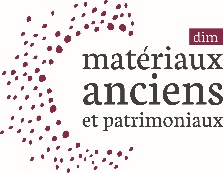 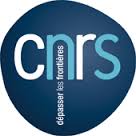 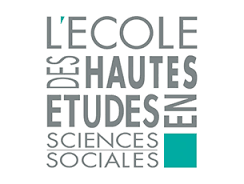 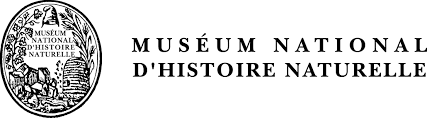 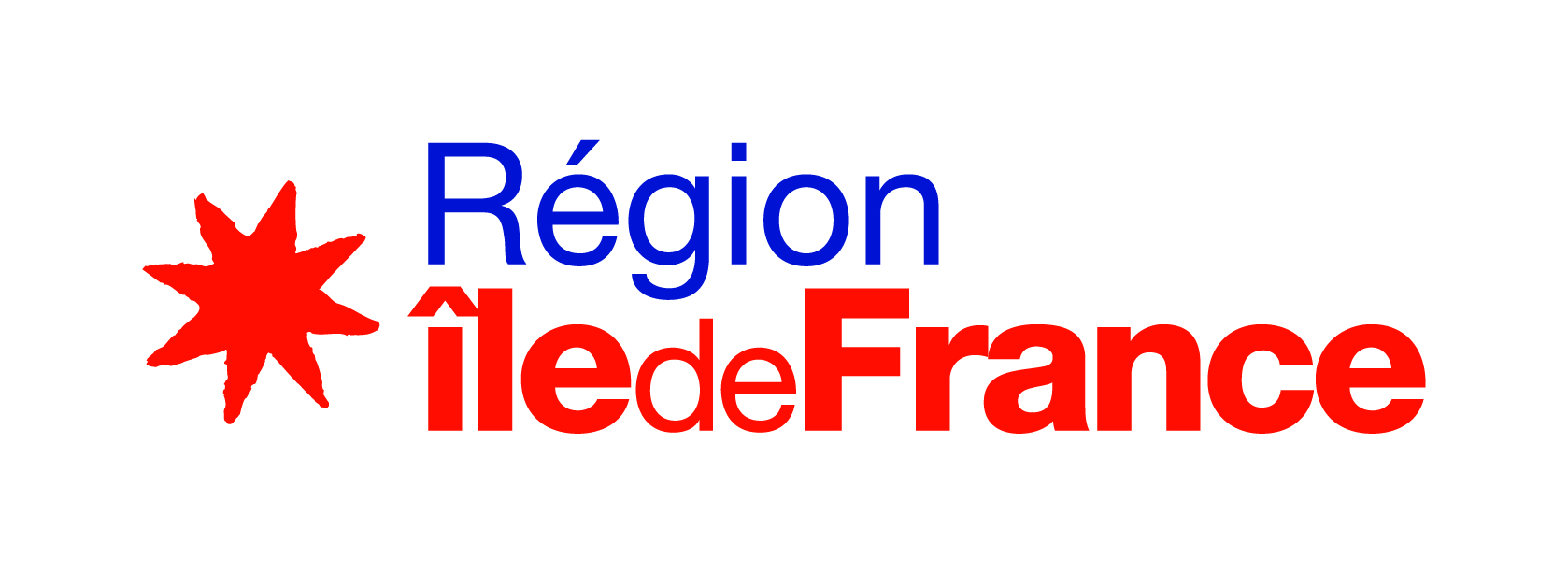 Prénom Nomdu responsable scientifiquedu projetDate et SignaturePrénom Nomdu Directeur du responsable scientifique du projetDate et SignatureSignaturedu représentant légal de l’établissement gestionnaire du projetDate et SignatureSignaturedu représentant légal de l’établissement employeur d’un personnel impliqué dans le projetDate et Signature